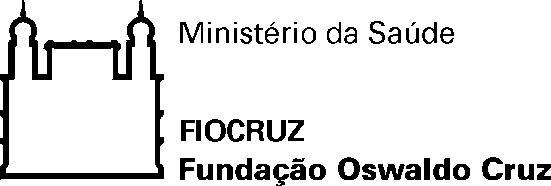 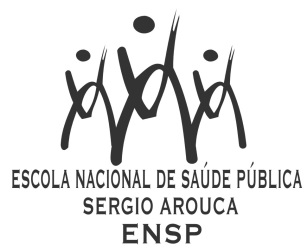 AGENDAMENTO DA DEFESA DE DISSERTAÇÃO DE MESTRADO PROFISSIONAL EM SAÚDE PÚBLICA(Preencher o formulário em letra de forma, evitando abreviações)Aluno(a):                                                      Ano de Ingresso:      Tel.:             E-mail: Orientador(a): Segundo(a) orientador(a): Terceiro(a) orientador(a): Área de Concentração: O segundo e/ou terceiro orientador participarão da Banca?     SIM     NÃOQual(is)? Título da Dissertação: Data da Defesa:  Horário:  Sala: Há utilização de tecnologia da informação? (Especificar tipo de tecnologias e membros a distância)Nome do membro que irá participar EXAMINADORES                                        (NOME POR EXTENSO)                                                              (SIGLA DA INSTITUIÇÃO DE VÍNCULO)                            (Membro externo ao Programa de Saúde Pública e a ENSP)                                        (Membro interno ou externo ao Programa de Saúde Pública e a ENSP)                                                                          (Orientador(a))                         (Suplente externo – Membro externo ao Programa de Saúde Pública e a ENSP)                                (Suplente interno – Membro interno ou externo ao Programa de Saúde Pública e a ENSP)                                                                                                                                                                                                                                                                                                                                                                                                                                                                                                                                                                                         -Continua-Observações:1) Caso haja Professor Colaborador ou Assistente do Orientador, indicar a seguir: 2) A banca deverá ser composta de, no mínimo, três professores doutores, incluindo o orientador.3) Na comprovação de banca prévia é obrigatória a presença de no mínimo um membro externo ao Programa de Saúde Púbica e a ENSP.4) Caso o membro externo não tenha participado anteriormente de nenhuma defesa na ENSP será necessário o preenchimento dos dados nos campos que seguem:CAMPO DESTINADO AOS DADOS PESSOAIS DO EXAMINADOR EXTERNO   Efetivo  Nome: Tel.:     E-mail: Endereço: Nacionalidade:                Data de Nascimento: Instituição onde concluiu o Doutorado: Área:                                                   Ano de Conclusão: Instituição de vínculo: RG:                      CPF: Efetivo  Nome: Tel.:     E-mail: Endereço: Nacionalidade:                Data de Nascimento: Instituição onde concluiu o Doutorado: Área:                                                   Ano de Conclusão: Instituição de vínculo: RG:                      CPF: Suplente  Nome: Tel.:     E-mail: Endereço: Nacionalidade:                Data de Nascimento: Instituição onde concluiu o Doutorado: Área:                                                   Ano de Conclusão: Instituição de vínculo: RG:                      CPF: Rio de Janeiro,  de  de .                                                              Assinatura do(a) Orientador(a)Observação:As informações solicitadas são necessárias para preenchimento de Relatórios para Agências de Fomento.                                                                                                                                                                                                                                                     Atualizado em 06/08/2018Serviço de Gestão Acadêmica - Rua Leopoldo Bulhões, 1.480, Térreo – Manguinhos-RJ – 21041-210                                                                                                                                                       Tel.: (0-XX-21) 2598-2702 E-mail: secadefesa@ensp.fiocruz.br                                                                             -2-Prof(a) Dr(a)./Prof(a) Dr(a)./Prof(a) Dr(a)./Prof(a) Dr(a)./Prof(a) Dr(a)./